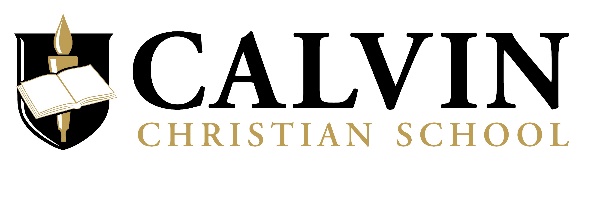 Be Your BestCOVID-19 SAFETY PLANCalvin Christian SchoolIntroductionThe purpose of this COVID-19 Safety Plan (Plan) is to provide an overarching plan for the implementation and management of procedures by Calvin Christian School to support Calvin Christian School and its members and participants in the resumption of SATIS sport.The arrangements set out in this Plan are intended to prevent the transmission of COVID-19 among members, participants, coaches, officials, administrators/volunteers, visitors, families and the broader community. The Plan provides the framework to govern the general operation of the Calvin Christian School, any facilities it controls, the playing/training behaviour of all members and participants and the monitoring and reporting of the health of attendees at Calvin Christian School and its associated facilities.This Plan includes, but is not limited to, the conduct of:staged training and competition activities (sport operations); andfacility management and supporting operations (facility operations).At all times the Plan is subject to all regulations, guidelines and directions of government and public health authorities. Key PrinciplesThis Plan is based on, and accepts, the AIS Framework for Rebooting Sport in a COVID-19 Environment (AIS Framework) and the National Principles for the Resumption of Sport and Recreation Activities (National Principles). The Plan also accepts as key principles that:The health and safety of members, participants, coaches, officials, administrators/volunteers, visitors, families and the broader community is the number one priority;Members, participants, coaches, officials, administrators/volunteers, families and the broader community need to be engaged and briefed on Calvin Christian School’s return to sport plans;Facilities are assessed and appropriate plans are developed to accommodate upgraded hygiene protocols, physical distancing and other measures to mitigate the risk of transmission of COVID-19;Training cannot resume until the arrangements for sport operations and facility operations are finalised and approved, if necessary; andAt every stage of the return to sport process Calvin Christian School must consider and apply all applicable State and Territory Government and local restrictions and regulations. Calvin Christian School needs to be prepared for any localised outbreak at our facilities, within our competitions or in the local community.Responsibilities under this Plan Calvin Christian School retains the overall responsibility for the effective management and implementation of the return to sport activities and operations outlined in this Plan. The Director of Operations of Calvin Christian School is responsible for:Approving the Plan and overseeing the implementation of the arrangements in the Plan; andRevising the Plan as required, ensuring it reflects up to date information from government and public health officials.The Director of Operations has appointed the following person as the Calvin Christian School COVID-19 Safety Coordinator to execute the delivery of the Plan and to act as a point of contact for information relating to this Plan:Calvin Christian School expects all members, participants, coaches, officials, administrative staff and volunteers to:Comply with the health directions of government and public health authorities as issued from time to time;Understand and act in accordance with this Plan as amended from time to time;Comply with any testing and precautionary measures implemented by Calvin Christian School; Act with honesty and integrity in regard to the state of their personal health and any potential symptoms; andMonitor their health and take a cautious approach to self-isolation and reporting of potential symptoms.Return to Sport ArrangementsAs at 25 June 2020, participants are training at Level B of the AIS Framework. The Plan outlines specific sport requirements that Calvin Christian School will implement for Level B and Level C of the AIS Framework.Calvin Christian School will transition to the training activity and facility use as outlined in Level B of the AIS Framework and the training/competition activities and facility use outlined in Level C of the AIS Framework when permitted under local restrictions and regulations.AIS Framework ArrangementsThe protocols for conducting sport operations and facility operations under Level B and Level C of the AIS Framework are set out in the Appendix.Roadmap to a COVIDSafe AustraliaCalvin Christian School will also comply with the Australian government’s Roadmap to a COVIDSafe Australia, which places limits on the type of activity that can be conducted and the number of people who can gather at facilities, notwithstanding the activities permitted by the AIS Framework (see below).RecoveryWhen public health officials determine that the outbreak has ended in the local community, Calvin Christian School will consult with relevant authorities to identify criteria for scaling back its COVID-19 prevention actions. Calvin Christian School will also consider which protocols can remain to optimise good public and participant health.At this time the [PRINCIPAL] of [Calvin Christian School] will consult with key stakeholders to review the delivery of its return to sport arrangements and use feedback to improve organisational plans and systems.Appendix: Outline of Return to Sport Arrangements Part 1 – Sport OperationsSport: BasketballPart 2 – Facility OperationsFacility Name: NIL – At Calvin Christian School, we do not have a facility for hosting fixtures.[School]Calvin Christian School[School Location] Sophia Street, Kingston[Sport]i.e basketball / soccerBasketball[Sport facility type and Location] i.e indoor/outdoor, gym/oval and locationKingborough Sports CentreIndoor GymKingston, Tasmania[School Principal]Ineke Laning (acting)Contact Emaililaning@calvin.tas.edu.auContact Number0419880869[School SATIS Delegate]Ken HollowayContact Emailkholloway@calvin.tas.edu.auContact Mobile Number0476520893Version2Plan last updated25/06/20Ken Holloway is responsible for this documentKen Holloway is responsible for this documentNameBelinda StraatsmaContact Emailbstraatsma@calvin.tas.edu.auContact Number0423003495AIS ActivitiesLevel A:Training in no more than pairs. Physical distancing required.Level B:Indoor/outdoor activity. Training in small groups up to 10. Physical distancing required.Level B:Indoor/outdoor activity. Training in small groups up to 10. Physical distancing required.Level C:Full sporting activity (training and competition) allowed. No restriction on numbers. Contact allowed.Level C:Full sporting activity (training and competition) allowed. No restriction on numbers. Contact allowed.Roadmap ActivitiesN/AStep 1:No indoor activity. Outdoor sport (up to 10 people) consistent with AIS Framework.Step 2:Indoor/outdoor sport up to 20 people. Physical distancing (density 4m2).Step 3:Venues allowed to operate with up to 100 people with physical distancing. Community sport expansion to be considered consistent with AIS Framework. Further steps TBCAreaPlan Requirements (for activities under AIS Framework Level B) 
[School to provide further detail]Plan Requirements (for activities under AIS Framework Level C) 
[School to provide further detail]ApprovalsThe school must obtain the following approvals to allow a return to training at Level B:State/Territory Government approval of the resumption of community sport.Relaxation of public gathering restrictions to enable training to occur.Local government/venue owner approval to training at venue, if required.National/state sporting body/local association approval of return to training for community sport.Club committee has approved return to training for club.Insurance arrangements confirmed to cover training.The school must obtain the following approvals to allow a return to training/competition at Level C:Relaxation of public gathering restrictions to enable training to occur.Local government/venue owner approval to training/competition at venue, if required.National/state sporting body/local association approval to return to training/competition for community sport.Club committee has approved return to competition for club.Insurance arrangements confirmed to cover competition.Training ProcessesCalvin Christian School will continue to operate under the principles of:Emphasis is on the principle of “Get in, train, get out” – arrive ready to train.Only 1 team trains on a court at a time and teams rotate scheduling on a daily roster..Training conducted outdoors with one team per court and only one team trains on a day.Equipment is provided by the coach and is cleaned with disinfectant spray and wipes at the start of the session and again at the end of the session.There is clapping of hands for good play but no intentional contact outside of the scope of the game between players.There is no sharing of personal equipment.Personal hygiene encouraged (e.g. wash hands prior to training, no spitting or coughing).Guidance for travel arrangements (e.g. physical distancing on public transport, limit car pool/taxi/Uber use).Training attendance register kept].[School to detail specifics of training/competition processes. Should cover:AIS Framework principles – full sporting activity that can be conducted in groups of any size (subject to COVIDSafe Roadmap) including full contact.For larger team sports, consider maintaining some small group separation at training.Limit unnecessary social gatherings.Clearly outline nature of training permitted. Access to treatment from support staff.Sanitising requirements continue from Level B.Treatment of shared equipment continues from Level B.Personal hygiene encouraged (e.g. wash hands prior to training, no spitting)Avoid coughing where possible and if so conduct in a discrete manner  Training/playing attendance register kept].Personal healthGraded return to sport to avoid injury.Advice to players, coaches, volunteers to not attend if unwell (including any signs/symptoms of cold, flu, COVID-19 or other illness).Washing of hands prior to, during and after training and use of hand sanitiser where available.Avoid physical greetings (i.e. hand shaking, high fives etc.).Avoid coughing, clearing nose, spitting etc.Launder own training uniform and wash personal equipment].[SCHOOL to detail specifics of personal health protocols. Should cover:Requirements continue from Level B].Hygiene[Calvin Christian School will adopt any safe hygiene protocols distributed by national/state sporting body or local association There will be a continued emphasis on sanitisation and cleaning, [SCHOOL to detail specifics of hygiene protocols to support training/playing. Should cover:Hygiene and cleaning measures to continue from Level B].Communications[Calvin Christian School willbrief players, coaches and volunteers on return to training protocols by way of an email to the school community. This will include hygiene protocols Endorsement of government COVIDSafe app and encouragement to players, coaches, members, volunteers and families to download and use app.Personal hygiene practices have been and will continue to be provided as daily reminders to the students and players through the use of the online Student Portal and Pastoral Group reminders through Student News.Signage and proper hygiene protocols are present in bathrooms and around the school.The students have access to school counsellor, Pastoral Care Teachers and coaches if they should need support for their own mental health and well-being.[SCHOOL to detail specifics of communications plan to be adopted by the School. Should cover:How School will brief players, coaches, members, volunteers and families on Level C protocols including hygiene protocols (e.g. letter, email, text/WhatsApp message, Facebook post) and reinforcement of hand washing and general hygiene etiquette.Continued endorsement of government COVIDSafe app and encouragement to players, coaches, members, volunteers and families to download and use app.How individuals can access mental health and wellbeing counselling services].